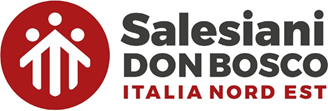 CALENDARIO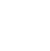 SETTEMBRE 2022LiturgiaChiesa CongregazioneIspettoria INEPastorale Giovanile – MGS Consiglio IspettoreRegionale1GUfficio CS – Monteortone (4) Giornata degli UfficiMestre 9.00-14.00Giornata degli Uffici2VGiornata della Scuola-CFP-UnivMestre 9.00-14.00Giornata della Sc-CFP-Univ3SAssemblea Ispettoriale e Rinnovo Professioni a Castello di GodegoAssemblea Ispettoriale4D23° t. Ord.Consulta Cammini MGSMestre 9-16Cons. Camm. MGSQuinquennio 5LGiornata del SocialeMestre 9.00-14.00Inizio Scuola a BacauInizio Scuola a Bolzano Gior. del SocialeCISM Giovani6MFormatori CFP - Linee Guida ™ 15.30Porto ViroColle don Bosco7MColle don Bosco8GNatività B.M.V.Prime Professioni SDBColle don Bosco9VMestre10SSegreteria Nazionale MGS (11)Giornata della Parrocchia ed Oratorio Mestre 9-14Giornata della Parr.-Orat.11D24° t. Ord.1° MGS FidanzatiMestre12LInizio Nave 2°anno e CrocettaInizio A. S.  Friuli - VenetoResidenti 9-1213MConsiglio Ispettoriale 9-18Consiglio Ispettoriale 9-1814MEsaltazione S. Croce1° Equipe PG Ispettoriale 9-13 MestreEquipe PG 9-13ISRE 18.0015GB.V. AddolorataAddolorata16VAssemblea Nazionale SxS (18)Inizio Nave 1° anno Corso Ispettori metà mandato17SCorso Ispettori metà mandato (27) TorinoCorso Ispettori metà mandato18D25° t. Ord.Corso Ispettori metà mandato19LRoma UPS – Congresso “Our change, our challenge” (23)Corso Ispettori metà mandato20MCorso Ispettori metà mandato21M1° Consulta Presidi e Direttori CFP 14-17 MestreCorso Ispettori metà mandato22GBb. Martiri Spagnoli1° Commissione Formazione (CIF) 9-12.30 Mestre Corso Ispettori metà mandato23VCISI Econ. UPS RomaUfficio Formazione CataniaCorso Ispettori metà mandato24SEE.SS CISI Formaz.Catania (1)Pre-Meeting MGS Giovani MestreCorso Ispettori metà mandato25D26° t. Ord.  Meeting MGS Giovani MestreCorso Ispettori metà mandato26LCorso Ispettori metà mandato27MCorso Ispettori metà mandato28MConvegno Opere Sociali (2)- TorinoTorino29GTorino30VTorino